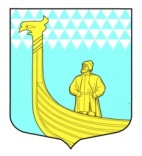 СОВЕТ ДЕПУТАТОВМУНИЦИПАЛЬНОГО ОБРАЗОВАНИЯВЫНДИНООСТРОВСКОЕ  СЕЛЬСКОЕ ПОСЕЛЕНИЕВОЛХОВСКОГО  МУНИЦИПАЛЬНОГО РАЙОНАЛЕНИНГРАДСКОЙ  ОБЛАСТИтретьего созыва  Р Е Ш Е  Н И Е от  «_20 _» октября 2016 года                                                                  №   45  О внесении изменений в решение совета депутатов от 25 января 2016 года № 1 «Об утверждении структуры администрации муниципального образования Вындиноостровское сельское поселение Волховского муниципального района Ленинградской области» 	В соответствии статьи 6 областного закона от 13 октября 2006 года № 116-оз «О наделении органов местного самоуправления муниципальных образований Ленинградской области отдельными государственными полномочиями Ленинградской области в сфере административных правонарушений» с п. 8 ст. 37 Федерального закона от 06.10.2003 г. №131-Ф3 «Об общих принципах организации местного самоуправления в Российской Федерации»,   совет депутатов  РЕШИЛ:1.Внести изменения в решение совета от 25 января 2016 года №1 «Об утверждении структуры администрации МО Вындиноостровское сельское поселение Волховского района Ленинградской области согласно приложению.2. Главе администрации муниципального образования внести изменения в штатное расписание администрации МО Вындиноостровское сельское поселение. 3.Опубликовать настоящее решение в официальном печатном издании газете «Волховские Огни» и разместить  на официальном сайте администрации муниципального образования  Вындиноостровское сельское поселение Волховского муниципального района  Ленинградской области (www.vindinostrov.ru).  	4. Контроль за исполнением решения оставляю за собой.Глава муниципального образования                                                                        Вындиноостровское сельское поселение                                      А.Сенюшкинутвержденарешением совета депутатовМО Вындиноостровское сельское поселение от «_ __» октября  2016 года №_ __приложение
Глава администрации МО Вындиноостровское сельское поселениеГлавный специалист- секретарь административной комиссииВедущий специалист по управлению муниципальным имуществом, контролю и муниципальному заказуВедущий специалист-главный бухгалтерспециалист по организационно-правовой работе и делопроизводствуспециалист по муниципальному учету, налогам и работе с населениемСпециалист – бухгалтер, экономист